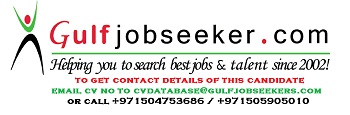 Gulfjobseeker.com CV No: 1490580ObjectiveTo achieve a challenging and rewarding position with a dynamic group utilizing the skills developed through educational background and work experience allowing professional growth and career advancement with an opportunity to excel. As a software developer I am always trying to give best performance with highest quality of code and best practices knowing that will provide a promising future growing opportunities and a venue for which my ability to learn fast will be rewarded.Personal InfoExperienceExperience AreasSkillsStrong ability to learn quickly and obtain latest specializations in new fields within short intervals of time specializes in new fields within short periods of timeSelf-motivated and reliable to deliver in stressful environments.Demonstrates effective communication skills within teams. Strong analytical and problem solving skills. A self-starter with a high degree of analytical rigor.ProjectsTraining coursesSuccessfully cleared Microsoft certification exam of Programming in HTML5, JavaScript and CSS3 (2013 - Exam Code: 70-480)ASP.NET ,C# Windows Application ,Web Application Training (2012)Diploma in software development (2009)LanguagesUrdu (Native Language)English (Very Good)Education